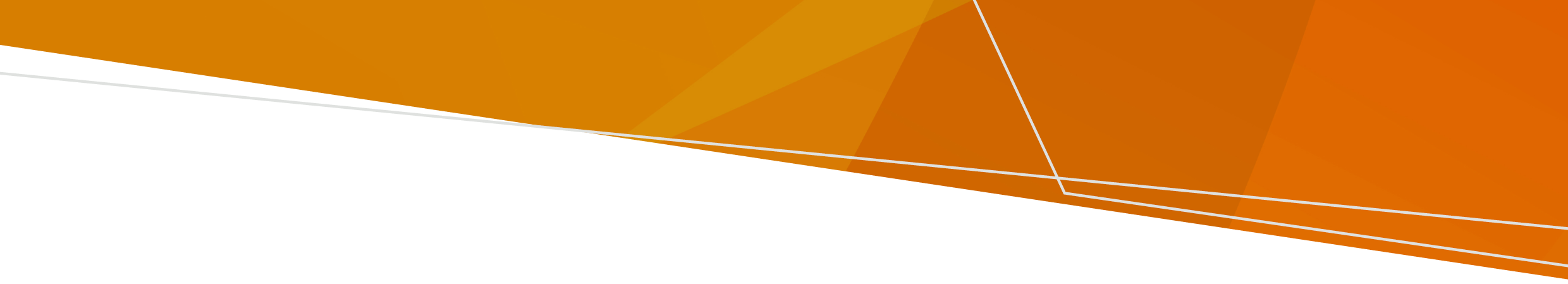 ReferenceNon-Emergency Patient Transport and First Aid Services (First Aid Services) Regulations 2021, Regulation 12IntroductionA first aid service cannot provide routine transport of patients at an event. The First Aid Services Regulations stipulate the specific and limited circumstances whereby a patient can be transported by a first aid service. Patient Transport at an Event Events can vary in size and landscape, limiting timely provision of care and access to emergency vehicles. Therefore, limited circumstances exist to allow a patient to be transported by a first aid service. These include:under the direction of Ambulance Service- Victoria. A patient may be transported to meet an ambulance or to facilitate transfer to another healthcare provider. For example, the patient location or event terrain is not accessible by an emergency service vehicle.  a patient may be transported within the precinct of an event to facilitate provision of care. This includes on public roads, if within the event precinct. For example, the patient needs to be transported to the first aid station for treatment. Any vehicle used to transport a patient must be roadworthy and compliant with the Ambulance Restraint Standard (AS/NZS 4535:1999).For further information, email NEPT and First Aid Regulations. Event Transport First Aid Sector OFFICIALTo receive this document in another format, email NEPT, First Aid and Investigations < NEPTFirstAidRegulation@health.vic.gov.au>.   Authorised and published by the Victorian Government, 1 Treasury Place, Melbourne.   © State of Victoria, Australia, Department of Health,  December 2021.   Available at First Aid < https://www2.health.vic.gov.au/hospitals-and-health-services/patient-care>   